FIELD ADDRESS:			MISSION BOARD ADDRESS:	                69 Perinba Nagar			B.E.M.A.			               A.N. Palayam			4744 Winchester Pike		                 Vadamadurai P.O.		Columbus, Ohio 43232	 Coimbatore			Ph. 614-833-0488                                      Tamil Nadu 641034			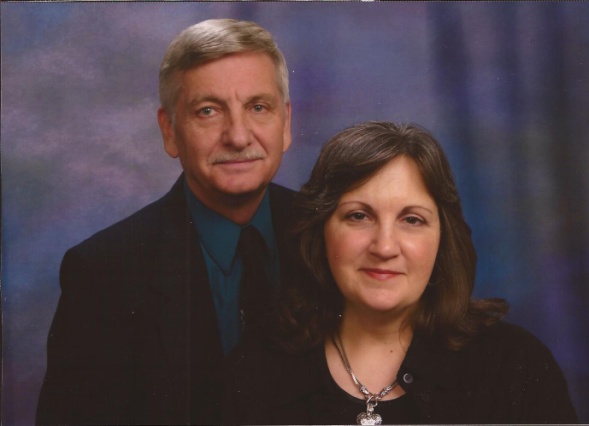 HOME CHURCH:			USA ADDRESS:			       Westside Baptist Church		1808 South Walnut Street                 3227 Magnolia  Road                          Janesville, WI 53546                           Bruce & Ruth Ann Schwalbe                              Janesville, WI 53546                           Ph. 608-741-0463                                                                                                                        Missionaries to the Deaf of India                      Ph. 608-756-0101                               E-mail address                                                                                                  									             schwalbes@hotmail.com                                                                                                                                      June 15, 2018Dear Pastor & Church:Greetings to you in Jesus’ name.  We were encouraged to hear from deaf Pastor Anil in Bangalore, India.  He has baptized two more deaf believers.  This is the church which we first started in 1980.  One of our deaf students, Sivaprakash, in Coimbatore has graduated from our Christian school.  He has passed all four subjects in his government examinations last month.  Our new school term has begun this month.We are helping and taking care of Ruth Ann’s mother.  She has been diagnosed by her doctor with severe arthritis in her back.  We would appreciate your prayers for her mother as she is in a lot of pain.                                  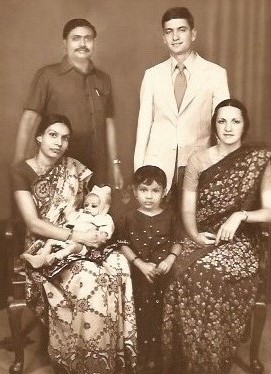 Thank you so much for your prayers for the deaf ministries in India and financial help.This is a picture of us taken 40 years ago when we first visited India.Yours for deaf Souls,Bruce & Ruth Ann Schwalbe                                                                                                                         Picture taken in 1978 in India  Received $2,500.00 for repairing the Deaf Church Building roof.  Thank you so much.                     